ВЫСТАВКА ДЕТСКИХ РИСУНКОВ И СОВМЕСТНЫХ РАБОТ С РОДИТЕЛЯМИ НА ТЕМУ «СПОРТ – НАШ ДРУГ!»Ответственный инструктор по физкультуре Протасова Е.В.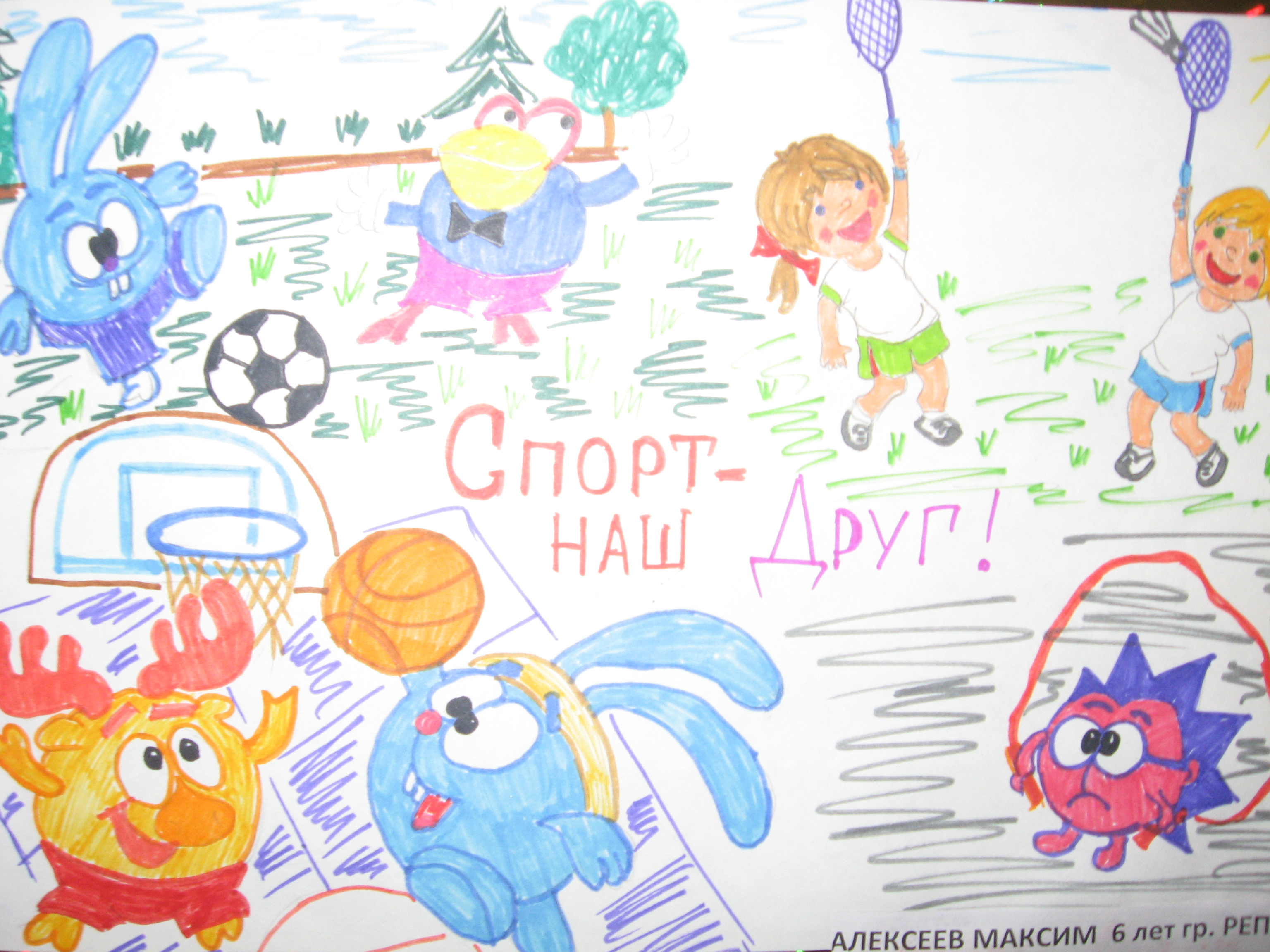 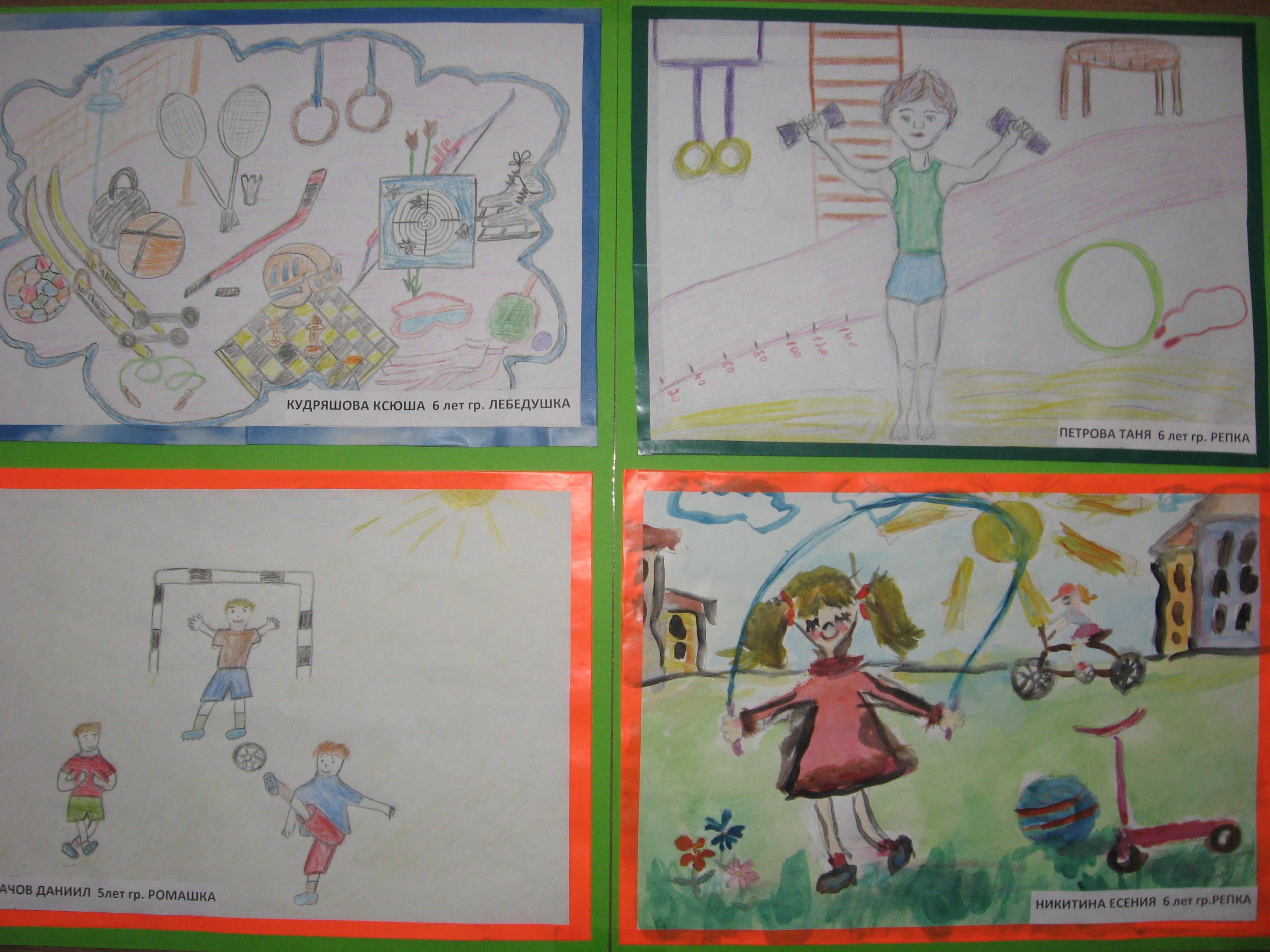 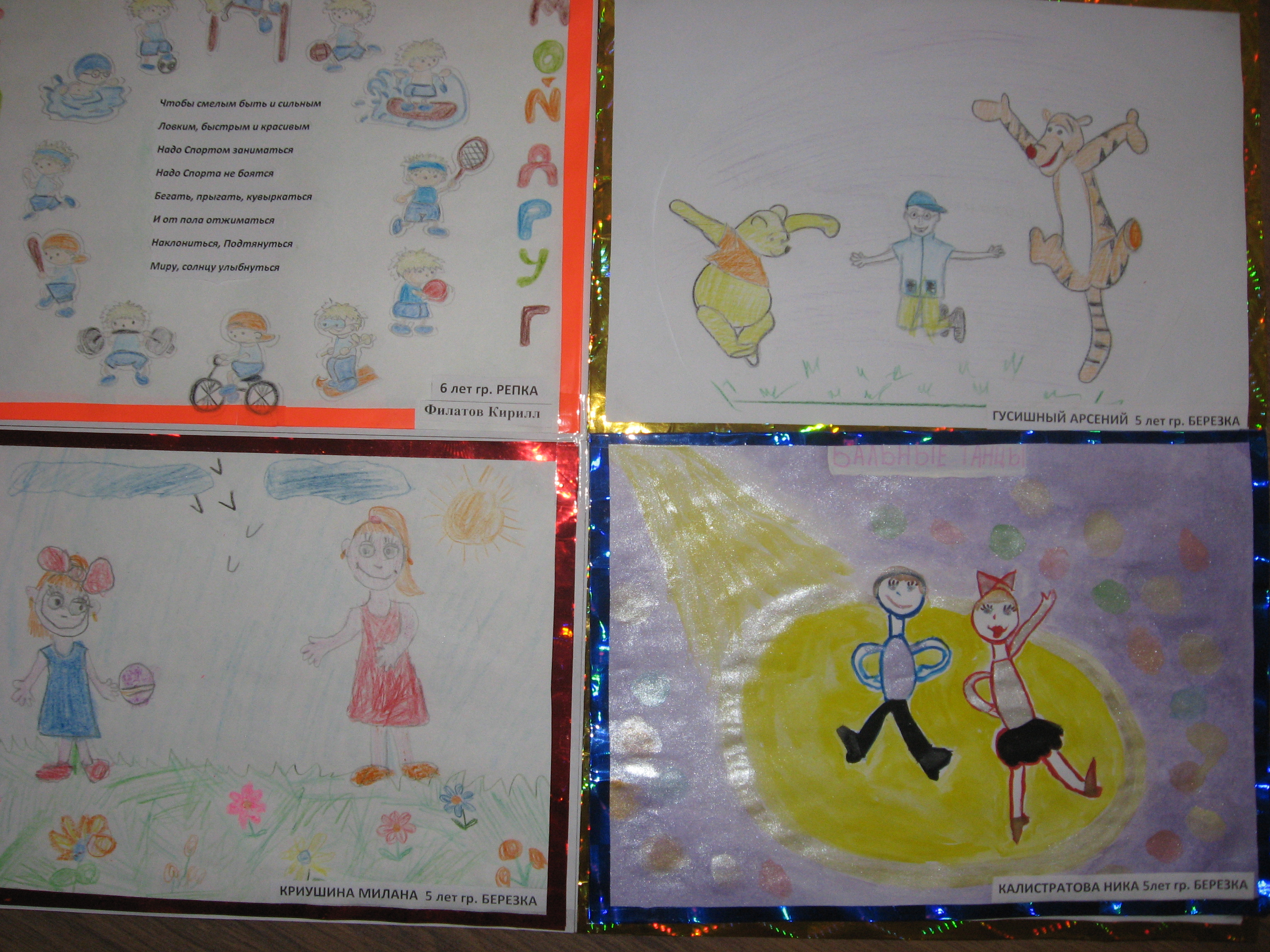 